Curriculum Vitae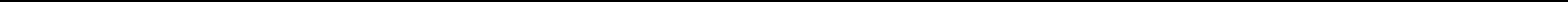 Upasanad/o Rakesh aroraMOB: 9988810537upsarora92@gmail.comObjective: To obtain a challenging and responsible position in Translation sector where I can utilize and enhance my skills to bring out the best in me for the success of the organization thereby accomplishing the goals of a career prospective.Academic Education: Matriculation from P.S.E.B. MohaliSenior Secondary from P.S.E.B. with arts (Subject: Elective Hindi, Economics, Sociology)B.A in arts from Punjab University, Chandigarh(Subject: Elective Hindi, Sociology, Political Science)M.A in arts from Punjab University, Chandigarh(Political Science)Professional qualificationAdd On Course in Fine Arts from Punjab university Photoshop & sketching from Frameboxx animation/visual effectsAchievementsMedal awarded by NATIONAL YOUTH FESTIVAL JHANKARPrize holder in KALA KRITIParticipated in youth festivalParticipated in college societies declamation contestArea of Specialization:Political science & Art & craftPersonal Infromation:Date of birth                                22-Nov-1992Gender                                          FemaleMarital Status                              UnmarriedComputer Skills                 Microsoft Office/Word, Internet, Excel, Translation Software,Transcription.Languages Known                       English, Hindi & PunjabiProfessional Skills:                       Translator,Audio Translator, Copy writing, Data Entry.Expected Employment Status    Full Time Qualification                                 M.A in political scienceExperience                      One year experience in APRISE CONSULTANT PVT.LTD                                           at LUDHIANA  as a coordinator in 2016.       Now I am working at OVERSEAS HEALTH CARE PVT.LTD at Phillaur as Admin Executive from Aug,2017.Along with as a freelancer since January 2020.Experience as a freelancer:     I  efficient in typing and translating (English to Punjabi,Hindi translation) 2000 words per day.Declaration and Signature:I hereby declare that the above written information is true and correct and if you give a chance, I assure you that I will leave no stone unturned and best in the interest of your Organization.Place: Phillaur	   SignatureDate:                                                                                                                     upasana    Work with Translation Company NameTranslation LanguageSubjectDocumenTranslations.com LanguageTop™English>Hindi TranslationEducationSomya Translators PVT LTDEnglish >Punjabi ReviewMedicalHnD TranslationsEnglish> Punjabi Transcription News HeadlinesWords In VideosEnglish>Punjabi Translation+TranscriptionSongs and BhajanCroisance SolEnglish>Hindi TranslationBlank Customer consent Document.Workplace VendorEnglish>Punjabi Translation + ReviewIT base 